PATTO FORMATIVO INDIVIDUALE (PFI)II LIVELLOANNO SCOLASTICO 2023/2024Reg.   N. 		Luogo e data 	Quadro 1: Dati anagraficiQuadro 2: Periodo didattico del percorso al quale è iscritto lo studente1: Se lo studente è minorenne, procedere alla compilazione del quadro 7.Quadro 3: Competenze riconosciute come crediti ad esito del processo di individuazione, valutazione e    attestazione.Quadro 4: Monte ore complessivo del PFI (pari al monte ore complessivo del periodo didattico al quale è iscritto l’adulto sottratta la quota oraria utilizzata per le attività di accoglienza e orientamento - per non più del 10% del monte ore medesimo - e quella derivante dal riconoscimento dei crediti pari comunque ad una misura non superiore a quella stabilita dalla Commissione)    ATTIVITA’ E INSEGNAMENTI GENERALI (Allegato D Linee Guida art. 10 Comma 11 DPR 263/12)Quadro 5: Quadro orario articolato nelle singole competenze e nelle UDA relative alle competenze da acquisire in esito del PFI, con l’indicazione delle quote orario, delle modalità di fruizione (a distanza e/o in presenza) e la tipologia di prove ai fini della verifica/valutazione.NOTE: 1 - Prova orale (p.o.), prova scritta (p.s.), prova pratica (p.p.), colloquio (c.), crediti formali (c.f.) 2 - Lo studente deve frequentare almeno il 70% del Patto Formativo IndividualeQuadro 5 Bis: ATTIVITA’ E INSEGNAMENTO DI INDIRIZZO (Allegato D Linee Guida art. 10 Comma 11 DPR 263/12)NOTE: 1 - Prova orale (p.o.), prova scritta (p.s.), prova pratica (p.p.), colloquio (c.), crediti formali (c.f.) 2 - Lo studente deve frequentare almeno il 70% del Patto Formativo IndividualeQUADRO 6: Durata della fruizione del PFIANNUALE (un anno scolastico)	BIENNALE (due anni scolastici)Quadro 7: Dati anagrafici genitore / tutore / altro ________________ (solo se studenti minorenni)Per la commissione  ______________________________	______________________________			            ______________________________	______________________________			            ______________________________	______________________________			            ______________________________	______________________________			            ______________________________	______________________________			            ______________________________	______________________________			            ______________________________	______________________________Il trattamento dei dati personali avverrà secondo le disposizioni previste dal decreto Legislativo 30 giugno 2003, n° 196. Dichiarazione rilasciata ai sensi dell’art. 2 della Legge 4 gennaio 1968 come modificato dall’art. 3 comma 10 legge 15 maggio 1997 n° 127. Lo studente 	Il genitore/tutore dello studente minorenne  	Il Dirigente Scolastico del CPIA       Il Dirigente Scolastico QUADRO 8: Aggiornamento del patto formativoVisti i risultati ottenuti, le attività svolte, i fabbisogni formativi, il grado di partecipazione dello studente, il gruppo di livello decide di apportare le seguenti modifiche e/o integrazioni al PFI:…………………………………………………………………………………………………………………………………………………………………………………………………………………………………………………………………………………………………………………………………………………………………………………………………………………………………………………………………………………………………………………………………………………………………………………………………………………………………………Data 	Il coordinatore del gruppo di livello 	Lo studente 	Il genitore/tutore dello studente minorenne  	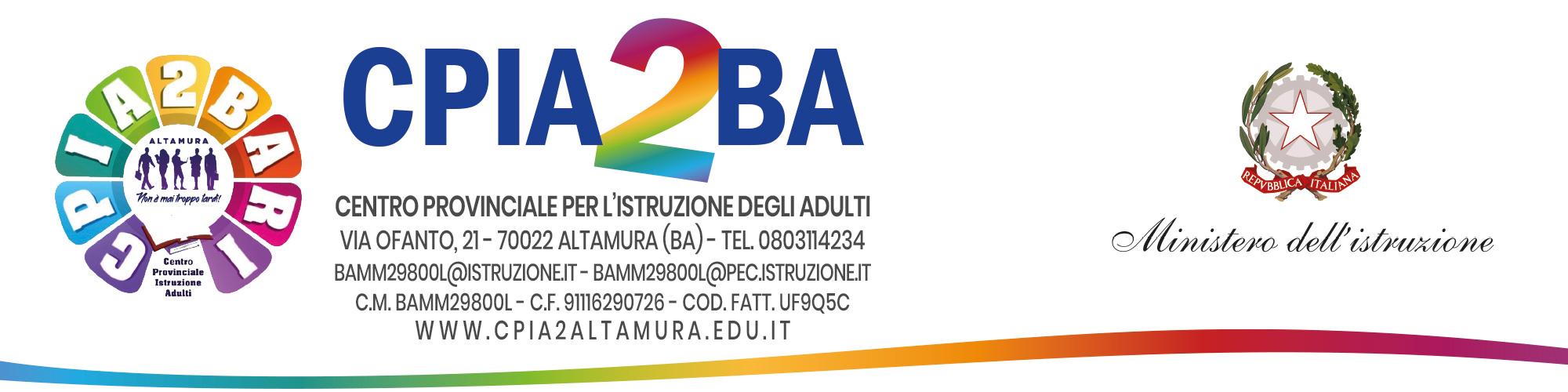 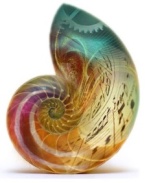 Istituto di IstruzioneSecondaria SuperioreLUIGI RUSSOMonopoli (Ba)MONOPOLI - Via Procaccia, 111- Tel. e Fax 080.8872591 – 080.4136282C.M. BAIS05300C – C.Fisc. 93423280721e-mail:bais05300c@istruzione.it –pec:bais05300c@pec.istruzione.itwww.iissluigirusso.edu.itCognome:Cognome:Cognome:Nome:Nome:Nome:Luogo di nascita:Luogo di nascita:Luogo di nascita:Paese di nascita:Paese di nascita:Paese di nascita:Data di nascita:Data di nascita:Data di nascita:Codice Fiscale:Codice Fiscale:Codice Fiscale:Cittadinanza:Cittadinanza:Cittadinanza:Comune di residenzaComune di residenzaComune di residenzaIndirizzo:Indirizzo:Indirizzo:Telefono/Cellulare:Telefono/Cellulare:Telefono/Cellulare:Email:Email:Email:Scuola di provenienza (indicare l’ultima scuola frequentata e l’anno di corso):Scuola di provenienza (indicare l’ultima scuola frequentata e l’anno di corso):Scuola di provenienza (indicare l’ultima scuola frequentata e l’anno di corso):Data di arrivo in Italia (per i cittadini stranieri):Data di arrivo in Italia (per i cittadini stranieri):Data di arrivo in Italia (per i cittadini stranieri):Minore1SINO2° LIVELLO  		1°periodo	             2° periodo	3° periodoAnnotazioni della CommissioneMONTE ORE COMPLESSIVO DEL PFIORE   	COMPETENZEDisciplinaUDAOre frontaliOre FADOre creditiVerifica1ASSE DEI LINGUAGGIASSE DEI LINGUAGGIASSE DEI LINGUAGGIASSE DEI LINGUAGGIASSE DEI LINGUAGGIASSE DEI LINGUAGGIASSE DEI LINGUAGGIIndividuare e utilizzare gli strumenti di comunicazione e di team working più appropriati per intervenire nei contesti organizzativi e professionali.ITALIANO99 ORE33p.s.p.o.Redigere relazioni tecniche e documentare le attività individuali e di gruppo relative a situazioni professionali.ITALIANO99 ORE33p.s.p.o.Utilizzare e produrre strumenti di comunicazione visiva e multimediale anche con riferimento alle strategie espressive e agli strumenti tecnici della comunicazione in rete.ITALIANO99 ORE33p.s.p.o.Padroneggiare la lingua inglese per scopi comunicativi e utilizzare i linguaggi settoriali relativi ai percorsi di studio, per interagire in diversi ambiti e contesti professionali, al livello B1 del quadro comune europeo di riferimento per le lingue (QCER).INGLESE66 ORE15p.s.p.o.Redigere relazioni tecniche e documentare le attività individuali e di gruppo relative a situazioni professionali.INGLESE66 ORE18p.s.p.o.Individuare e utilizzare gli strumenti di comunicazione e di team working più appropriati per intervenire nei contesti organizzativi e professionali.INGLESE66 ORE15p.s.p.o.Utilizzare la lingua straniera, in ambiti inerenti alla sfera personale e sociale, per comprendere i punti principali di testi orali e scritti; per produrre semplici e brevi testi orali e scritti; per descrivere e raccontare esperienze ed eventi; per interagire in situazioni semplici, e di routine, e partecipare a brevi conversazioni.INGLESE66 ORE18p.s.p.o.ASSE STORICO-SOCIALEASSE STORICO-SOCIALEASSE STORICO-SOCIALEASSE STORICO-SOCIALEASSE STORICO-SOCIALEASSE STORICO-SOCIALEASSE STORICO-SOCIALECorrelare la conoscenza storica generale agli sviluppi delle scienze, delle tecnologie e delle tecniche negli specifici campi professionali di riferimento.STORIA66 ORE33p.o.Riconoscere gli aspetti geografici, ecologici, territoriali dell’ambiente naturale ed antropico, le connessioni con le strutture demografiche, economiche, sociali, e le trasformazioni intervenute nel corso del tempo.STORIA66 ORE33p.o.ASSE MATEMATICOASSE MATEMATICOASSE MATEMATICOASSE MATEMATICOASSE MATEMATICOASSE MATEMATICOASSE MATEMATICOUtilizzare il linguaggio e i metodi propri della matematica per organizzare e valutare adeguatamente informazioni qualitative e quantitative.MATEMATICA99 ORE20p.s.p.o.Utilizzare le strategie del pensiero razionale negli aspetti dialettici e algoritmici per affrontare situazioni problematiche, elaborando opportune soluzioni.MATEMATICA99 ORE20p.s.p.o.Utilizzare i concetti e i modelli delle scienze sperimentali per investigare fenomeni sociali e naturali e per interpretare dati.MATEMATICA99 ORE20p.s.p.o.Utilizzare le reti e gli strumenti informatici nelle attività di studio, ricerca e approfondimento disciplinare.MATEMATICA99 ORE20p.s.p.o.Correlare la conoscenza storica generale agli sviluppi delle scienze, delle tecnologie e delle tecniche negli specifici campi professionali di riferimento.MATEMATICA99 ORE19p.s.p.o.RELIGIONE CATTOLICA O ATTIVITÀ ALTERNATIVERELIGIONE CATTOLICA O ATTIVITÀ ALTERNATIVERELIGIONE CATTOLICA O ATTIVITÀ ALTERNATIVERELIGIONE CATTOLICA O ATTIVITÀ ALTERNATIVERELIGIONE CATTOLICA O ATTIVITÀ ALTERNATIVERELIGIONE CATTOLICA O ATTIVITÀ ALTERNATIVERELIGIONE CATTOLICA O ATTIVITÀ ALTERNATIVECostruire un'identità libera e responsabile, ponendosi domande di senso nel confronto con la dimensione religiosa dell'uomo al fine di sviluppare un maturo senso critico.Riconoscere, valutare la presenza e il contributo sempre attuale della tradizione cristiana nello sviluppo della civiltà umana, anche in dialogo con le altre tradizioni culturali e religiose.R.C. att. alt. 33 ORE33p.o.N. TOTALE ORE AREA GENERALEN. TOTALE ORE AREA GENERALE363363363363363N. TOTALE ORE DEL PERCORSO (comprensive delle ore di accoglienza)N. TOTALE ORE DEL PERCORSO (comprensive delle ore di accoglienza)759759759759759N. ORE ATTIVITÀ DI ACCOGLIENZA E ORIENTAMENTON. ORE ATTIVITÀ DI ACCOGLIENZA E ORIENTAMENTO7575757575N. TOTALE ORE CORRISPONDENTI AI CREDITI RICONOSCIUTIN. TOTALE ORE CORRISPONDENTI AI CREDITI RICONOSCIUTIMONTE ORE DEL PFI2MONTE ORE DEL PFI2	Istruzione tecnica	Istruzione ProfessionaleIndirizzo                  Sevizi Socio-SanitariArticolazione         _________________________Opzione                  _________________________COMPETENZEDisciplinaUDAOre frontaliOre FADOre creditiVerifica1ASSE PROFESSIONALE DI INDIRIZZOASSE PROFESSIONALE DI INDIRIZZOASSE PROFESSIONALE DI INDIRIZZOASSE PROFESSIONALE DI INDIRIZZOASSE PROFESSIONALE DI INDIRIZZOASSE PROFESSIONALE DI INDIRIZZOASSE PROFESSIONALE DI INDIRIZZOOsservare, descrivere ed analizzare fenomeni appartenenti alla realtà naturale e artificiale e riconoscere nelle varie forme i concetti di sistema e di complessità.SCIENZE INT. (CHIMICA)66 ORE30p.o.Analizzare qualitativamente e quantitativamente fenomeni legati alle trasformazioni di energia a partire dall’esperienza.SCIENZE INT. (CHIMICA)66 ORE20p.o.Essere consapevole delle potenzialità e dei limiti delle tecnologie nel contesto culturale e sociale in cui vengono applicate.SCIENZE INT. (CHIMICA)66 ORE16p.o.Collocare l’esperienza personale in un sistema di regole fondato sul reciproco riconoscimento dei diritti garantiti dalla Costituzione, a tutela della persona, della collettività e dell’ambiente.SCIENZE UM. E SOCIALI99 ORE33p.o.p.p.Padroneggiare gli strumenti espressivi ed argomentativi indispensabili per gestire l’interazione comunicativa verbale in vari contesti.SCIENZE UM. E SOCIALI99 ORE33p.o.p.p.Riconoscere le caratteristiche essenziali del sistema socio economico per orientarsi nel tessuto produttivo del proprio territorio.SCIENZE UM. E SOCIALI99 ORE33p.o.p.p.Imparare ad esprimere i concetti musicali acquisiti.EDUCAZIONE MUSICALE66 ORE33p.s.p.o.Conoscenza di nuovi aspetti musicali attraverso l'applicazione di conoscenze di base musicali trasversali già acquisite.EDUCAZIONE MUSICALE66 ORE33p.s.p.o.Realizzare in autonomia o in collaborazione con altre figure professionali, attività educative, di animazione sociale, ludiche e culturali adeguate ai diversi contesti e ai diversi bisogni.METODOLOGIE OPERATIVE99 ORE25p.o.p.p.Comprendere le caratteristiche del profilo professionale al fine di partecipare e cooperare nei gruppi di lavoro e nelle équipe multi-professionali in diversi contesti organizzativi /lavorativi.METODOLOGIE OPERATIVE99 ORE25p.o.p.p.Prendersi cura e collaborare al soddisfacimento dei bisogni di base di bambini, persone con disabilità, anziani nell’espletamento delle più comuni attività quotidiane.METODOLOGIE OPERATIVE99 ORE25p.o.p.p.Gestire azioni di informazione e di orientamento dell’utente per facilitare l’accessibilità e la fruizione autonoma dei servizi pubblici e privati presenti sul territorio.METODOLOGIE OPERATIVE99 ORE24p.o.p.p.Utilizzare la lingua straniera, in ambiti inerenti alla sfera personale e sociale, per comprendere i punti principali di testi orali e scritti.SECONDA LINGUA STRANIERA66 ORE18p.s.p.o.Utilizzare la lingua straniera per produrre semplici e brevi testi orali e scritti per descrivere e raccontare esperienze ed eventi.SECONDA LINGUA STRANIERA66 ORE15p.s.p.o.Utilizzare la lingua straniera per interagire in situazioni semplici e di routine e partecipare a brevi conversazioni.SECONDA LINGUA STRANIERA66 ORE15p.s.p.o.Utilizzare i linguaggi settoriali della lingua straniera previste dai percorsi di studio per interagire in diversi ambiti e contesti di studio e di lavoro.SECONDA LINGUA STRANIERA66 ORE18p.s.p.o.N. TOTALE ORE AREA DI INDIRIZZON. TOTALE ORE AREA DI INDIRIZZO396396396396396N. TOTALE ORE DEL PERCORSO (comprensive delle ore di accoglienza)N. TOTALE ORE DEL PERCORSO (comprensive delle ore di accoglienza)759759759759759N. ORE ATTIVITÀ DI ACCOGLIENZA E ORIENTAMENTON. ORE ATTIVITÀ DI ACCOGLIENZA E ORIENTAMENTO7575757575N. TOTALE ORE CORRISPONDENTI AI CREDITI RICONOSCIUTIN. TOTALE ORE CORRISPONDENTI AI CREDITI RICONOSCIUTIMONTE ORE DEL PFI2MONTE ORE DEL PFI2 Cognome: Cognome: Cognome: Cognome: Cognome:Nome:Nome:Sesso:Sesso:Sesso:MFFData di nascita:Data di nascita:Data di nascita:Città di nascita:Città di nascita:Istituzione di riferimentoIstituzione di riferimentoIstituzione di riferimentoIstituzione di riferimentoIstituzione di riferimentoIndirizzo attuale residenzaIndirizzo attuale residenzaIndirizzo attuale residenzaTelefono fissoTelefono fissoTelefono Cellulare:Indirizzo e-mailIndirizzo e-mailIndirizzo e-mailIndirizzo e-mailCodice fiscaleCodice fiscaleCodice fiscaleCodice fiscale